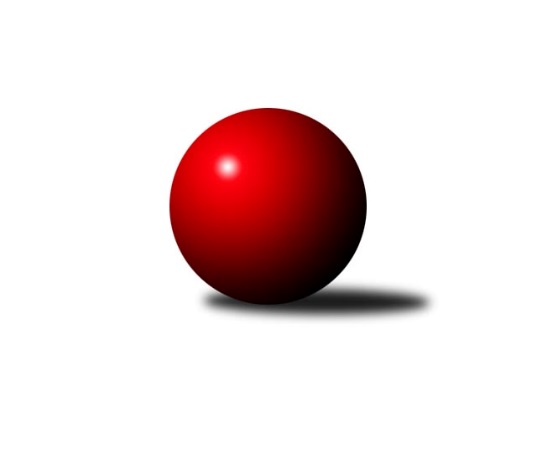 Č.5Ročník 2020/2021	4.6.2024 Mistrovství Prahy 2 2020/2021Statistika 5. kolaTabulka družstev:		družstvo	záp	výh	rem	proh	skore	sety	průměr	body	plné	dorážka	chyby	1.	SK Žižkov C	5	4	0	1	23.0 : 17.0 	(35.0 : 25.0)	2449	8	1709	740	38	2.	KK Slavia C	4	3	0	1	22.0 : 10.0 	(30.0 : 18.0)	2501	6	1716	785	40	3.	SK Uhelné sklady C	4	3	0	1	22.0 : 10.0 	(27.5 : 20.5)	2336	6	1651	685	59.8	4.	TJ Vršovice B	5	3	0	2	26.0 : 14.0 	(33.0 : 27.0)	2420	6	1709	710	58	5.	KK Velké Popovice B	3	2	0	1	12.0 : 12.0 	(18.0 : 18.0)	2430	4	1727	704	52.3	6.	KK Slavia B	4	2	0	2	17.0 : 15.0 	(21.5 : 26.5)	2489	4	1751	738	46.3	7.	TJ Rudná C	4	2	0	2	15.5 : 16.5 	(25.5 : 22.5)	2348	4	1670	678	52	8.	SK Meteor D	4	2	0	2	14.0 : 18.0 	(20.0 : 28.0)	2340	4	1655	685	52.8	9.	KK Slavoj D	5	2	0	3	18.0 : 22.0 	(28.0 : 32.0)	2326	4	1654	672	59	10.	TJ Kobylisy B	3	1	1	1	13.0 : 11.0 	(20.5 : 15.5)	2286	3	1595	691	58.3	11.	KK Konstruktiva D	4	1	0	3	10.5 : 21.5 	(22.0 : 26.0)	2392	2	1676	717	50.8	12.	TJ Kobylisy C	3	0	1	2	9.0 : 15.0 	(17.0 : 19.0)	2416	1	1717	699	52.7	13.	SK Uhelné sklady D	4	0	0	4	6.0 : 26.0 	(14.0 : 34.0)	2253	0	1613	640	68.8Tabulka doma:		družstvo	záp	výh	rem	proh	skore	sety	průměr	body	maximum	minimum	1.	TJ Vršovice B	3	3	0	0	21.0 : 3.0 	(26.0 : 10.0)	2318	6	2351	2263	2.	SK Uhelné sklady C	2	2	0	0	13.0 : 3.0 	(14.0 : 10.0)	2335	4	2350	2320	3.	KK Slavia C	3	2	0	1	17.0 : 7.0 	(23.0 : 13.0)	2421	4	2450	2371	4.	KK Slavoj D	3	2	0	1	14.0 : 10.0 	(18.0 : 18.0)	2531	4	2588	2480	5.	SK Žižkov C	3	2	0	1	12.0 : 12.0 	(21.0 : 15.0)	2651	4	2735	2591	6.	TJ Rudná C	1	1	0	0	6.5 : 1.5 	(8.0 : 4.0)	2431	2	2431	2431	7.	KK Velké Popovice B	1	1	0	0	5.0 : 3.0 	(7.0 : 5.0)	2409	2	2409	2409	8.	KK Konstruktiva D	2	1	0	1	7.0 : 9.0 	(13.0 : 11.0)	2464	2	2496	2432	9.	SK Meteor D	2	1	0	1	7.0 : 9.0 	(10.0 : 14.0)	2397	2	2505	2288	10.	KK Slavia B	2	1	0	1	7.0 : 9.0 	(8.5 : 15.5)	2304	2	2369	2239	11.	TJ Kobylisy B	2	0	1	1	6.0 : 10.0 	(9.5 : 14.5)	2194	1	2212	2176	12.	SK Uhelné sklady D	1	0	0	1	3.0 : 5.0 	(5.0 : 7.0)	2316	0	2316	2316	13.	TJ Kobylisy C	1	0	0	1	2.0 : 6.0 	(4.0 : 8.0)	2267	0	2267	2267Tabulka venku:		družstvo	záp	výh	rem	proh	skore	sety	průměr	body	maximum	minimum	1.	SK Žižkov C	2	2	0	0	11.0 : 5.0 	(14.0 : 10.0)	2349	4	2412	2285	2.	TJ Kobylisy B	1	1	0	0	7.0 : 1.0 	(11.0 : 1.0)	2377	2	2377	2377	3.	KK Slavia C	1	1	0	0	5.0 : 3.0 	(7.0 : 5.0)	2580	2	2580	2580	4.	KK Slavia B	2	1	0	1	10.0 : 6.0 	(13.0 : 11.0)	2582	2	2583	2581	5.	SK Uhelné sklady C	2	1	0	1	9.0 : 7.0 	(13.5 : 10.5)	2337	2	2433	2241	6.	KK Velké Popovice B	2	1	0	1	7.0 : 9.0 	(11.0 : 13.0)	2441	2	2654	2228	7.	SK Meteor D	2	1	0	1	7.0 : 9.0 	(10.0 : 14.0)	2312	2	2328	2295	8.	TJ Rudná C	3	1	0	2	9.0 : 15.0 	(17.5 : 18.5)	2320	2	2399	2269	9.	TJ Kobylisy C	2	0	1	1	7.0 : 9.0 	(13.0 : 11.0)	2418	1	2562	2273	10.	TJ Vršovice B	2	0	0	2	5.0 : 11.0 	(7.0 : 17.0)	2471	0	2611	2330	11.	KK Slavoj D	2	0	0	2	4.0 : 12.0 	(10.0 : 14.0)	2224	0	2227	2221	12.	KK Konstruktiva D	2	0	0	2	3.5 : 12.5 	(9.0 : 15.0)	2356	0	2367	2345	13.	SK Uhelné sklady D	3	0	0	3	3.0 : 21.0 	(9.0 : 27.0)	2231	0	2427	2094Tabulka podzimní části:		družstvo	záp	výh	rem	proh	skore	sety	průměr	body	doma	venku	1.	SK Žižkov C	5	4	0	1	23.0 : 17.0 	(35.0 : 25.0)	2449	8 	2 	0 	1 	2 	0 	0	2.	KK Slavia C	4	3	0	1	22.0 : 10.0 	(30.0 : 18.0)	2501	6 	2 	0 	1 	1 	0 	0	3.	SK Uhelné sklady C	4	3	0	1	22.0 : 10.0 	(27.5 : 20.5)	2336	6 	2 	0 	0 	1 	0 	1	4.	TJ Vršovice B	5	3	0	2	26.0 : 14.0 	(33.0 : 27.0)	2420	6 	3 	0 	0 	0 	0 	2	5.	KK Velké Popovice B	3	2	0	1	12.0 : 12.0 	(18.0 : 18.0)	2430	4 	1 	0 	0 	1 	0 	1	6.	KK Slavia B	4	2	0	2	17.0 : 15.0 	(21.5 : 26.5)	2489	4 	1 	0 	1 	1 	0 	1	7.	TJ Rudná C	4	2	0	2	15.5 : 16.5 	(25.5 : 22.5)	2348	4 	1 	0 	0 	1 	0 	2	8.	SK Meteor D	4	2	0	2	14.0 : 18.0 	(20.0 : 28.0)	2340	4 	1 	0 	1 	1 	0 	1	9.	KK Slavoj D	5	2	0	3	18.0 : 22.0 	(28.0 : 32.0)	2326	4 	2 	0 	1 	0 	0 	2	10.	TJ Kobylisy B	3	1	1	1	13.0 : 11.0 	(20.5 : 15.5)	2286	3 	0 	1 	1 	1 	0 	0	11.	KK Konstruktiva D	4	1	0	3	10.5 : 21.5 	(22.0 : 26.0)	2392	2 	1 	0 	1 	0 	0 	2	12.	TJ Kobylisy C	3	0	1	2	9.0 : 15.0 	(17.0 : 19.0)	2416	1 	0 	0 	1 	0 	1 	1	13.	SK Uhelné sklady D	4	0	0	4	6.0 : 26.0 	(14.0 : 34.0)	2253	0 	0 	0 	1 	0 	0 	3Tabulka jarní části:		družstvo	záp	výh	rem	proh	skore	sety	průměr	body	doma	venku	1.	TJ Vršovice B	0	0	0	0	0.0 : 0.0 	(0.0 : 0.0)	0	0 	0 	0 	0 	0 	0 	0 	2.	TJ Kobylisy C	0	0	0	0	0.0 : 0.0 	(0.0 : 0.0)	0	0 	0 	0 	0 	0 	0 	0 	3.	SK Meteor D	0	0	0	0	0.0 : 0.0 	(0.0 : 0.0)	0	0 	0 	0 	0 	0 	0 	0 	4.	TJ Rudná C	0	0	0	0	0.0 : 0.0 	(0.0 : 0.0)	0	0 	0 	0 	0 	0 	0 	0 	5.	KK Velké Popovice B	0	0	0	0	0.0 : 0.0 	(0.0 : 0.0)	0	0 	0 	0 	0 	0 	0 	0 	6.	SK Žižkov C	0	0	0	0	0.0 : 0.0 	(0.0 : 0.0)	0	0 	0 	0 	0 	0 	0 	0 	7.	TJ Kobylisy B	0	0	0	0	0.0 : 0.0 	(0.0 : 0.0)	0	0 	0 	0 	0 	0 	0 	0 	8.	KK Slavoj D	0	0	0	0	0.0 : 0.0 	(0.0 : 0.0)	0	0 	0 	0 	0 	0 	0 	0 	9.	KK Slavia C	0	0	0	0	0.0 : 0.0 	(0.0 : 0.0)	0	0 	0 	0 	0 	0 	0 	0 	10.	SK Uhelné sklady C	0	0	0	0	0.0 : 0.0 	(0.0 : 0.0)	0	0 	0 	0 	0 	0 	0 	0 	11.	SK Uhelné sklady D	0	0	0	0	0.0 : 0.0 	(0.0 : 0.0)	0	0 	0 	0 	0 	0 	0 	0 	12.	KK Konstruktiva D	0	0	0	0	0.0 : 0.0 	(0.0 : 0.0)	0	0 	0 	0 	0 	0 	0 	0 	13.	KK Slavia B	0	0	0	0	0.0 : 0.0 	(0.0 : 0.0)	0	0 	0 	0 	0 	0 	0 	0 Zisk bodů pro družstvo:		jméno hráče	družstvo	body	zápasy	v %	dílčí body	sety	v %	1.	Roman Přeučil 	TJ Vršovice B 	5	/	5	(100%)	7	/	10	(70%)	2.	Pavel Váňa 	SK Žižkov C 	4	/	4	(100%)	8	/	8	(100%)	3.	Richard Sekerák 	SK Meteor D 	4	/	4	(100%)	7	/	8	(88%)	4.	Jiří Bendl 	SK Uhelné sklady C 	4	/	4	(100%)	6	/	8	(75%)	5.	Pavel Forman 	KK Slavia C 	4	/	4	(100%)	6	/	8	(75%)	6.	Olga Brožová 	SK Uhelné sklady C 	4	/	4	(100%)	5	/	8	(63%)	7.	Kateřina Holanová 	KK Slavoj D 	4	/	5	(80%)	7	/	10	(70%)	8.	Luboš Polák 	TJ Vršovice B 	4	/	5	(80%)	6	/	10	(60%)	9.	Emilie Somolíková 	KK Velké Popovice B 	3	/	3	(100%)	6	/	6	(100%)	10.	Jiří Sládek 	KK Slavia C 	3	/	3	(100%)	5	/	6	(83%)	11.	Karel Erben 	TJ Kobylisy B 	3	/	3	(100%)	5	/	6	(83%)	12.	Vojtěch Vojtíšek 	TJ Kobylisy B 	3	/	3	(100%)	5	/	6	(83%)	13.	Jana Dušková 	SK Uhelné sklady D 	3	/	3	(100%)	5	/	6	(83%)	14.	Markéta Baťková 	KK Slavoj D 	3	/	3	(100%)	4	/	6	(67%)	15.	Miloslav Dušek 	SK Uhelné sklady C 	3	/	4	(75%)	7	/	8	(88%)	16.	Jaroslav Pleticha ml.	KK Konstruktiva D 	3	/	4	(75%)	7	/	8	(88%)	17.	Jarmila Zimáková 	TJ Rudná C 	3	/	4	(75%)	6	/	8	(75%)	18.	Jan Kryda 	KK Slavia B 	3	/	4	(75%)	5.5	/	8	(69%)	19.	Dana Školová 	SK Uhelné sklady C 	3	/	4	(75%)	5	/	8	(63%)	20.	Milan Mareš 	KK Slavia B 	3	/	4	(75%)	5	/	8	(63%)	21.	Josef Hladík 	TJ Vršovice B 	3	/	4	(75%)	4	/	8	(50%)	22.	Vladislav Škrabal 	SK Žižkov C 	3	/	5	(60%)	6	/	10	(60%)	23.	Hana Křemenová 	SK Žižkov C 	3	/	5	(60%)	6	/	10	(60%)	24.	Tomáš Kazimour 	SK Žižkov C 	3	/	5	(60%)	6	/	10	(60%)	25.	Jaroslav Havránek 	TJ Vršovice B 	3	/	5	(60%)	5	/	10	(50%)	26.	Jiří Tala 	KK Slavia C 	2	/	2	(100%)	4	/	4	(100%)	27.	Karel Wolf 	TJ Vršovice B 	2	/	2	(100%)	3	/	4	(75%)	28.	Michal Matyska 	TJ Kobylisy C 	2	/	3	(67%)	5	/	6	(83%)	29.	Robert Kratochvíl 	TJ Kobylisy C 	2	/	3	(67%)	4	/	6	(67%)	30.	Irena Prokůpková 	TJ Rudná C 	2	/	3	(67%)	4	/	6	(67%)	31.	Pavel Moravec 	TJ Kobylisy B 	2	/	3	(67%)	4	/	6	(67%)	32.	Zdeněk Šrot 	TJ Kobylisy C 	2	/	3	(67%)	3	/	6	(50%)	33.	Eva Kozáková 	SK Uhelné sklady C 	2	/	3	(67%)	3	/	6	(50%)	34.	Čeněk Zachař 	KK Velké Popovice B 	2	/	3	(67%)	3	/	6	(50%)	35.	Michal Kocan 	KK Slavia B 	2	/	3	(67%)	3	/	6	(50%)	36.	Lidmila Fořtová 	KK Slavia C 	2	/	4	(50%)	6	/	8	(75%)	37.	Petr Finger 	TJ Vršovice B 	2	/	4	(50%)	5	/	8	(63%)	38.	Tomáš Rybka 	KK Slavia C 	2	/	4	(50%)	4	/	8	(50%)	39.	Jan Váňa 	KK Konstruktiva D 	2	/	4	(50%)	4	/	8	(50%)	40.	Vladimír Dvořák 	SK Meteor D 	2	/	4	(50%)	4	/	8	(50%)	41.	Miroslav Šostý 	SK Meteor D 	2	/	4	(50%)	4	/	8	(50%)	42.	Hana Poláčková 	TJ Rudná C 	2	/	4	(50%)	3.5	/	8	(44%)	43.	Josef Kocan 	KK Slavia B 	2	/	4	(50%)	3	/	8	(38%)	44.	Josef Kocan 	KK Slavia B 	2	/	4	(50%)	2	/	8	(25%)	45.	Hana Zdražilová 	KK Slavoj D 	2	/	5	(40%)	5	/	10	(50%)	46.	Blanka Koubová 	KK Slavoj D 	2	/	5	(40%)	4	/	10	(40%)	47.	Roman Hrdlička 	KK Slavoj D 	2	/	5	(40%)	3	/	10	(30%)	48.	Anna Novotná 	TJ Rudná C 	1.5	/	4	(38%)	5	/	8	(63%)	49.	Jiří Novotný 	SK Meteor D 	1	/	1	(100%)	2	/	2	(100%)	50.	Markéta Březinová 	TJ Kobylisy C 	1	/	1	(100%)	2	/	2	(100%)	51.	Michal Vorlíček 	KK Slavia C 	1	/	1	(100%)	2	/	2	(100%)	52.	Jason Holt 	KK Velké Popovice B 	1	/	1	(100%)	1	/	2	(50%)	53.	Jan Klégr 	TJ Rudná C 	1	/	2	(50%)	3	/	4	(75%)	54.	Stanislava Sábová 	SK Uhelné sklady D 	1	/	2	(50%)	3	/	4	(75%)	55.	Karel Novotný 	TJ Rudná C 	1	/	2	(50%)	2	/	4	(50%)	56.	Petr Moravec 	TJ Kobylisy B 	1	/	2	(50%)	2	/	4	(50%)	57.	Michal Majer 	TJ Rudná C 	1	/	2	(50%)	2	/	4	(50%)	58.	Jaroslav Krčma 	TJ Kobylisy B 	1	/	2	(50%)	2	/	4	(50%)	59.	Nikola Zuzánková 	KK Slavia C 	1	/	2	(50%)	1	/	4	(25%)	60.	Vladimír Jahelka 	KK Slavoj D 	1	/	3	(33%)	4	/	6	(67%)	61.	Tomáš Herman 	SK Žižkov C 	1	/	3	(33%)	4	/	6	(67%)	62.	Tomáš Jícha 	KK Velké Popovice B 	1	/	3	(33%)	3	/	6	(50%)	63.	Marián Kováč 	TJ Kobylisy B 	1	/	3	(33%)	2.5	/	6	(42%)	64.	Jaroslav Klíma 	SK Uhelné sklady D 	1	/	3	(33%)	1	/	6	(17%)	65.	Petr Kapal 	KK Velké Popovice B 	1	/	3	(33%)	1	/	6	(17%)	66.	Eva Václavková 	KK Velké Popovice B 	1	/	4	(25%)	4	/	8	(50%)	67.	Milan Mareš st.	KK Slavia B 	1	/	4	(25%)	3	/	8	(38%)	68.	Michal Fořt 	KK Slavia C 	1	/	4	(25%)	2	/	8	(25%)	69.	Jiří Kuděj 	SK Uhelné sklady D 	1	/	4	(25%)	2	/	8	(25%)	70.	Jan Pozner 	SK Meteor D 	1	/	4	(25%)	2	/	8	(25%)	71.	Šarlota Smutná 	KK Konstruktiva D 	1	/	4	(25%)	2	/	8	(25%)	72.	Václav Papež 	TJ Vršovice B 	1	/	5	(20%)	3	/	10	(30%)	73.	Vojtěch Máca 	KK Konstruktiva D 	0.5	/	3	(17%)	1	/	6	(17%)	74.	Petr Mašek 	KK Konstruktiva D 	0	/	1	(0%)	1	/	2	(50%)	75.	Vlasta Nováková 	SK Uhelné sklady D 	0	/	1	(0%)	1	/	2	(50%)	76.	Jiří Kryda ml.	KK Slavia B 	0	/	1	(0%)	0	/	2	(0%)	77.	Václav Šedivý 	KK Slavoj D 	0	/	1	(0%)	0	/	2	(0%)	78.	Jiří Peter 	TJ Kobylisy C 	0	/	1	(0%)	0	/	2	(0%)	79.	Jiří Váňa 	SK Žižkov C 	0	/	1	(0%)	0	/	2	(0%)	80.	Josef Císař 	TJ Kobylisy B 	0	/	1	(0%)	0	/	2	(0%)	81.	Gabriela Jirásková 	KK Velké Popovice B 	0	/	1	(0%)	0	/	2	(0%)	82.	Jan Nowak 	TJ Kobylisy C 	0	/	2	(0%)	2	/	4	(50%)	83.	Jiří Zouhar 	TJ Kobylisy C 	0	/	2	(0%)	1	/	4	(25%)	84.	Jiří Budil 	SK Uhelné sklady C 	0	/	2	(0%)	0	/	4	(0%)	85.	Adéla Fritzová 	SK Uhelné sklady D 	0	/	2	(0%)	0	/	4	(0%)	86.	Jindra Kafková 	SK Uhelné sklady D 	0	/	2	(0%)	0	/	4	(0%)	87.	Ladislav Musil 	KK Velké Popovice B 	0	/	3	(0%)	3	/	6	(50%)	88.	Petr Štich 	SK Uhelné sklady D 	0	/	3	(0%)	2	/	6	(33%)	89.	Miloš Endrle 	SK Uhelné sklady C 	0	/	3	(0%)	1.5	/	6	(25%)	90.	Michael Šepič 	SK Meteor D 	0	/	3	(0%)	1	/	6	(17%)	91.	Jan Šipl 	KK Slavoj D 	0	/	3	(0%)	1	/	6	(17%)	92.	Josef Mach 	TJ Kobylisy C 	0	/	3	(0%)	0	/	6	(0%)	93.	Jitka Kudějová 	SK Uhelné sklady D 	0	/	3	(0%)	0	/	6	(0%)	94.	Štěpán Fatka 	TJ Rudná C 	0	/	3	(0%)	0	/	6	(0%)	95.	Jiří Čihák 	KK Konstruktiva D 	0	/	4	(0%)	3	/	8	(38%)	96.	Bedřich Bernátek 	SK Meteor D 	0	/	4	(0%)	0	/	8	(0%)	97.	Tomáš Pokorný 	SK Žižkov C 	0	/	5	(0%)	3	/	10	(30%)Průměry na kuželnách:		kuželna	průměr	plné	dorážka	chyby	výkon na hráče	1.	SK Žižkov Praha, 1-4	2613	1831	782	37.8	(435.6)	2.	SK Žižkov Praha, 1-2	2552	1786	766	51.0	(425.4)	3.	KK Konstruktiva Praha, 1-4	2451	1732	718	56.3	(408.5)	4.	Meteor, 1-2	2406	1689	717	48.3	(401.0)	5.	TJ Sokol Rudná, 1-2	2399	1690	709	55.0	(399.8)	6.	KK Slavia Praha, 1-2	2391	1658	733	39.0	(398.6)	7.	Zvon, 1-2	2321	1643	678	51.7	(386.9)	8.	Velké Popovice, 1-2	2315	1615	700	55.5	(385.8)	9.	KK Slavia Praha, 3-4	2305	1630	675	57.0	(384.2)	10.	Kobylisy, 1-2	2250	1600	650	56.2	(375.1)	11.	Vršovice, 1-2	2250	1619	631	68.3	(375.1)Nejlepší výkony na kuželnách:SK Žižkov Praha, 1-4SK Žižkov C	2735	5. kolo	Tomáš Jícha 	KK Velké Popovice B	483	3. koloKK Velké Popovice B	2654	3. kolo	Pavel Váňa 	SK Žižkov C	477	5. koloSK Žižkov C	2627	1. kolo	Hana Křemenová 	SK Žižkov C	476	1. koloTJ Vršovice B	2611	5. kolo	Emilie Somolíková 	KK Velké Popovice B	475	3. koloSK Žižkov C	2591	3. kolo	Josef Hladík 	TJ Vršovice B	470	5. koloKK Slavia B	2583	1. kolo	Josef Kocan 	KK Slavia B	469	1. kolo		. kolo	Tomáš Pokorný 	SK Žižkov C	467	5. kolo		. kolo	Jan Kryda 	KK Slavia B	463	1. kolo		. kolo	Pavel Váňa 	SK Žižkov C	456	3. kolo		. kolo	Hana Křemenová 	SK Žižkov C	455	5. koloSK Žižkov Praha, 1-2KK Slavoj D	2588	1. kolo	Jiří Sládek 	KK Slavia C	495	3. koloKK Slavia C	2580	3. kolo	Robert Kratochvíl 	TJ Kobylisy C	484	1. koloTJ Kobylisy C	2562	1. kolo	Kateřina Holanová 	KK Slavoj D	464	1. koloKK Slavoj D	2525	3. kolo	Vladimír Jahelka 	KK Slavoj D	459	5. koloKK Slavoj D	2480	5. kolo	Jiří Kuděj 	SK Uhelné sklady D	457	5. koloSK Uhelné sklady D	2427	5. kolo	Michal Matyska 	TJ Kobylisy C	456	1. kolo		. kolo	Blanka Koubová 	KK Slavoj D	452	1. kolo		. kolo	Hana Zdražilová 	KK Slavoj D	452	3. kolo		. kolo	Hana Zdražilová 	KK Slavoj D	447	5. kolo		. kolo	Pavel Forman 	KK Slavia C	439	3. koloKK Konstruktiva Praha, 1-4KK Slavia B	2581	5. kolo	Jaroslav Pleticha ml.	KK Konstruktiva D	478	5. koloKK Konstruktiva D	2496	5. kolo	Milan Mareš 	KK Slavia B	470	5. koloKK Konstruktiva D	2432	3. kolo	Michal Kocan 	KK Slavia B	446	5. koloSK Meteor D	2295	3. kolo	Josef Kocan 	KK Slavia B	442	5. kolo		. kolo	Jan Kryda 	KK Slavia B	433	5. kolo		. kolo	Šarlota Smutná 	KK Konstruktiva D	424	3. kolo		. kolo	Richard Sekerák 	SK Meteor D	420	3. kolo		. kolo	Jan Váňa 	KK Konstruktiva D	420	3. kolo		. kolo	Eva Václavková 	KK Konstruktiva D	417	5. kolo		. kolo	Vladimír Dvořák 	SK Meteor D	414	3. koloMeteor, 1-2SK Meteor D	2505	5. kolo	Miloslav Dušek 	SK Uhelné sklady C	472	2. koloSK Uhelné sklady C	2433	2. kolo	Irena Prokůpková 	TJ Rudná C	440	5. koloTJ Rudná C	2399	5. kolo	Miroslav Šostý 	SK Meteor D	436	5. koloSK Meteor D	2288	2. kolo	Jarmila Zimáková 	TJ Rudná C	428	5. kolo		. kolo	Richard Sekerák 	SK Meteor D	426	5. kolo		. kolo	Bedřich Bernátek 	SK Meteor D	420	5. kolo		. kolo	Richard Sekerák 	SK Meteor D	419	2. kolo		. kolo	Jiří Bendl 	SK Uhelné sklady C	417	2. kolo		. kolo	Vladimír Dvořák 	SK Meteor D	416	5. kolo		. kolo	Olga Brožová 	SK Uhelné sklady C	410	2. koloTJ Sokol Rudná, 1-2TJ Rudná C	2431	4. kolo	Jaroslav Pleticha ml.	KK Konstruktiva D	442	4. koloKK Konstruktiva D	2367	4. kolo	Jarmila Zimáková 	TJ Rudná C	433	4. kolo		. kolo	Michal Majer 	TJ Rudná C	430	4. kolo		. kolo	Jiří Čihák 	KK Konstruktiva D	408	4. kolo		. kolo	Irena Prokůpková 	TJ Rudná C	406	4. kolo		. kolo	Anna Novotná 	TJ Rudná C	397	4. kolo		. kolo	Vojtěch Máca 	KK Konstruktiva D	397	4. kolo		. kolo	Karel Novotný 	TJ Rudná C	389	4. kolo		. kolo	Eva Václavková 	KK Konstruktiva D	386	4. kolo		. kolo	Hana Poláčková 	TJ Rudná C	376	4. koloKK Slavia Praha, 1-2KK Slavia C	2450	2. kolo	Pavel Forman 	KK Slavia C	445	4. koloKK Slavia C	2443	1. kolo	Roman Přeučil 	TJ Vršovice B	441	2. koloSK Žižkov C	2412	4. kolo	Pavel Forman 	KK Slavia C	437	2. koloKK Slavia C	2371	4. kolo	Hana Křemenová 	SK Žižkov C	431	4. koloTJ Vršovice B	2330	2. kolo	Tomáš Kazimour 	SK Žižkov C	428	4. koloSK Uhelné sklady D	2173	1. kolo	Karel Wolf 	TJ Vršovice B	426	2. kolo		. kolo	Michal Vorlíček 	KK Slavia C	421	1. kolo		. kolo	Vladislav Škrabal 	SK Žižkov C	418	4. kolo		. kolo	Tomáš Rybka 	KK Slavia C	417	2. kolo		. kolo	Michal Fořt 	KK Slavia C	415	1. koloZvon, 1-2SK Uhelné sklady C	2350	1. kolo	Miloslav Dušek 	SK Uhelné sklady C	430	3. koloKK Konstruktiva D	2345	1. kolo	Miloslav Dušek 	SK Uhelné sklady C	424	1. koloSK Meteor D	2328	4. kolo	Richard Sekerák 	SK Meteor D	423	4. koloSK Uhelné sklady C	2320	3. kolo	Dana Školová 	SK Uhelné sklady C	420	3. koloSK Uhelné sklady D	2316	4. kolo	Jaroslav Pleticha ml.	KK Konstruktiva D	416	1. koloTJ Rudná C	2269	3. kolo	Stanislava Sábová 	SK Uhelné sklady D	413	4. koloTJ Kobylisy C	0	5. kolo	Jiří Bendl 	SK Uhelné sklady C	411	1. koloSK Uhelné sklady C	0	5. kolo	Dana Školová 	SK Uhelné sklady C	410	1. koloKK Konstruktiva D	0	2. kolo	Miroslav Šostý 	SK Meteor D	409	4. koloSK Uhelné sklady D	0	2. kolo	Jana Dušková 	SK Uhelné sklady D	404	4. koloVelké Popovice, 1-2KK Velké Popovice B	2409	2. kolo	Emilie Somolíková 	KK Velké Popovice B	433	2. koloKK Slavoj D	2221	2. kolo	Hana Zdražilová 	KK Slavoj D	430	2. koloTJ Kobylisy B	0	4. kolo	Čeněk Zachař 	KK Velké Popovice B	418	2. koloKK Velké Popovice B	0	4. kolo	Tomáš Jícha 	KK Velké Popovice B	417	2. kolo		. kolo	Kateřina Holanová 	KK Slavoj D	410	2. kolo		. kolo	Ladislav Musil 	KK Velké Popovice B	405	2. kolo		. kolo	Petr Kapal 	KK Velké Popovice B	386	2. kolo		. kolo	Roman Hrdlička 	KK Slavoj D	376	2. kolo		. kolo	Vladimír Jahelka 	KK Slavoj D	371	2. kolo		. kolo	Blanka Koubová 	KK Slavoj D	368	2. koloKK Slavia Praha, 3-4TJ Kobylisy B	2377	2. kolo	Josef Kocan 	KK Slavia B	428	4. koloKK Slavia B	2369	4. kolo	Miloslav Dušek 	SK Uhelné sklady C	422	4. koloSK Uhelné sklady C	2241	4. kolo	Karel Erben 	TJ Kobylisy B	414	2. koloKK Slavia B	2239	2. kolo	Pavel Moravec 	TJ Kobylisy B	413	2. kolo		. kolo	Jiří Bendl 	SK Uhelné sklady C	409	4. kolo		. kolo	Vojtěch Vojtíšek 	TJ Kobylisy B	400	2. kolo		. kolo	Marián Kováč 	TJ Kobylisy B	400	2. kolo		. kolo	Michal Kocan 	KK Slavia B	397	4. kolo		. kolo	Josef Kocan 	KK Slavia B	394	2. kolo		. kolo	Petr Moravec 	TJ Kobylisy B	392	2. koloKobylisy, 1-2TJ Rudná C	2292	1. kolo	Jarmila Zimáková 	TJ Rudná C	424	1. koloSK Žižkov C	2285	2. kolo	Karel Erben 	TJ Kobylisy B	421	1. koloTJ Kobylisy C	2273	3. kolo	Zdeněk Šrot 	TJ Kobylisy C	419	3. koloTJ Kobylisy C	2267	2. kolo	Tomáš Kazimour 	SK Žižkov C	415	2. koloTJ Kobylisy B	2212	1. kolo	Markéta Březinová 	TJ Kobylisy C	411	2. koloTJ Kobylisy B	2176	3. kolo	Karel Erben 	TJ Kobylisy B	409	3. koloKK Slavia C	0	5. kolo	Anna Novotná 	TJ Rudná C	405	1. koloTJ Kobylisy B	0	5. kolo	Pavel Váňa 	SK Žižkov C	396	2. kolo		. kolo	Vojtěch Vojtíšek 	TJ Kobylisy B	393	1. kolo		. kolo	Vojtěch Vojtíšek 	TJ Kobylisy B	392	3. koloVršovice, 1-2TJ Vršovice B	2351	3. kolo	Roman Přeučil 	TJ Vršovice B	417	3. koloTJ Vršovice B	2339	4. kolo	Petr Finger 	TJ Vršovice B	407	1. koloTJ Vršovice B	2263	1. kolo	Václav Papež 	TJ Vršovice B	405	3. koloKK Velké Popovice B	2228	1. kolo	Jaroslav Havránek 	TJ Vršovice B	404	4. koloKK Slavoj D	2227	4. kolo	Emilie Somolíková 	KK Velké Popovice B	403	1. koloSK Uhelné sklady D	2094	3. kolo	Luboš Polák 	TJ Vršovice B	401	3. kolo		. kolo	Josef Hladík 	TJ Vršovice B	401	4. kolo		. kolo	Markéta Baťková 	KK Slavoj D	398	4. kolo		. kolo	Josef Hladík 	TJ Vršovice B	395	3. kolo		. kolo	Václav Papež 	TJ Vršovice B	394	4. koloČetnost výsledků:	8.0 : 0.0	1x	7.0 : 1.0	4x	6.5 : 1.5	1x	6.0 : 2.0	6x	5.0 : 3.0	4x	4.0 : 4.0	1x	3.0 : 5.0	3x	2.0 : 6.0	3x	1.0 : 7.0	3x